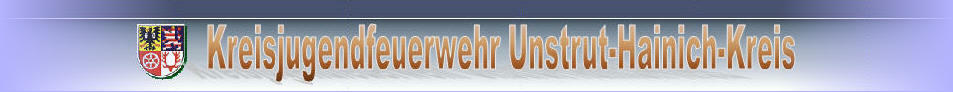 !!! Bitte für die Wettbewerbe beachten!!!1. AnmeldungErfolgt beim Kreisjugendfeuerwehrwart nach EinladungAnmeldeschluss beachten2. Anmeldung am Wettkampftagnach Eintreffen meldet sich Jugendfeuerwehrwart bei der AnmeldungAnmeldebogen ausfüllen und mit Unterschrift wahrheitsmäßige Angabe bestätigen Meldebogen mit Ausweise der Deutschen Jugendfeuerwehr abgebenAusweis muss komplett ausgefüllt seinmit Lichtbild vom Inhaber und dessen Unterschrift versehen seinBürgermeister muss unterschreiben und Ausweis und Foto müssen mit dem Siegel der Gemeinde/Stadt versehen seinEin Start ohne gültigen Ausweis der Deutschen Jugendfeuerwehr ist nicht möglich3. Wettkampfnach der Begrüßung wird die Startreihenfolge ausgelostDurchführung des Wettkampfes nach aktueller Fassung der Wettkampfordnung des jeweiligen WettkampfesReklamationen sind dem Bahnleiter sofort mitzuteilendas „letzte Wort“ hat der Wettkampfleiter (FBL Wettbewerbe / Kreisjugendfeuerwehrwart)Wertungsrichter sind mit Respekt zu behandelnWettkampfmannschaft läuft geschlossen mit dem Jugendfeuerwehrwart auf die Wettkampfbahn und meldet sich beim Bahnleiter an4. Bekleidung / AusrüstungBekleidung ist entsprechend der Bekleidungsrichtlinie der Deutschen Jugendfeuerwehr und der FUK Mitte (siehe Anhang)Turnschuhe sind kein festes Schuhwerk! (siehe Anhang FUK Mitte)auf einheitliches Auftreten der Mannschaft ist zu achtenfehlende Bekleidung ist bei der Anmeldung zu meldenAusrüstung / Bekleidung darf nicht beschädigt sein5. SiegerehrungMannschaften treten anPokal und Urkunden werden i.d.R. durch ein Mitglied der Mannschaft entgegen genommennach Schlusswort ist Wettkampf beendetJede Teilnahme ist dem Bürgermeister/Ortsbrandmeister / Wehrführer aus versicherungstechnischen Gründen zu melden!